Chapter 5:  	Section 2 Male Reproductive Systemproduces _________ and delivers it to the female reproductive systemtestosterone is _________________________________________________________________________________________________________________Male Reproductive Organstestes-_____________________________________________                                       _____________________________________________penis-________________________________________________________________________________________________ 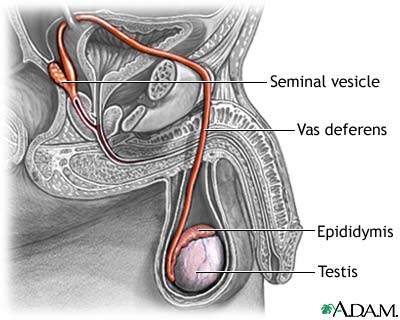 Sperm Route:1.  Sperm leaves the _______________.2.  Then it goes to the  ____________________________ (sperm matures here).       Sperm are stored in this tube.  3.  Next, it goes to the ___________________________ another tube that      passes from the ____________________ into the body and through the prostate gland.4.  The prostate gland surrounds the neck of the __________________________.5.  As sperm moves through the __________________________,  it mixes with fluids from         other _______________________ (including prostate). 6.   To leave the body, the semen passes through the vas deferens into the ___________________.7.  urethra-____________________________________________________________________Female Reproductive SystemThis system produces ________________________________________________________________________________________________________________________________________.Female Reproductive Organs1.  ovaries-__________________________________________________________________________      These also release ____________________________________________ (main female sex hormones).2.  uterus-_____________________________________________________________________________3.  vagina-_____________________________________________________________________________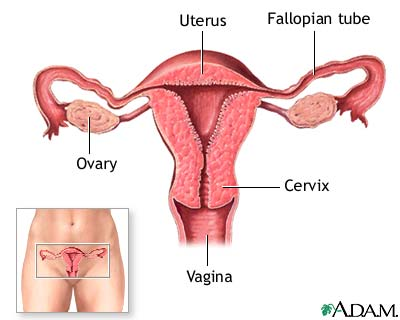 The Egg’s Journey__________________________________-an egg is released from an ovary and passes into a fallopian tube.The _____________________________________  goes from each ovary to the uterus.The egg passes through the fallopian tube through the ___________________________.Fertilization usually occurs in the____________________________________________.If the egg is fertilized, the ______________________ enters the uterus.  A Baby is BornA baby, then passes from the uterus through the _____________________ to the outside of the body. menstrual cycle-____________________________________________________________________It is a monthly discharge of ___________________ from the ____________.  It lasts about________ days.Ovulation occurs about the ________ day of the cycle.If egg is not fertilized within a few days, the egg is _______________  away when menstruation begins.The menstration cycle usually takes about _______ days.  Multiple Births_____________________  are the most common multiple births.Births of ____________________________ (5) or more happen once in 53,000 births. ______________________________________-  come from the splitting of only one fertilized egg.  They will have the same identical _______ (genes), so they will look alike.About ________  of all twin births are identical.___________________________  come from the fertilization of two different eggs.  It can occur in the lab, as with in vitro fertilization, or spontaneously during a double ovulation (1 in 80-90 pregnancies).Fraternal twins are _____________  common than Identical Twins.________________________  twins will look similar, but like siblings.   For every 1,000 births, ______  sets of twins.Reproductive System ProblemsSTD-___________________________________________________-_____________________________________________________________________________________________________________Types of STD:___________________________________________________________________Aquired Immune Deficiency (AIDS)-___________________________________________              _______________________________________________________________________Cancer_________________ is a disease in which cells grow at an uncontrolled rate.Cancer cells can lose the molecules on their ________________  that keep normal cells in the right place.  So they can become detached from their neighboring cells.  This  partly explains how cancer cells spread to other parts of the body.Two most common cancers for men:  ___________________________________________________Two most common cancers for women:  _________________________________________________InfertilityAbout ________ of married couples have difficulty producing a child.Many are ____________________ (unable to have a child).Why does this happen?  A woman may not _______________________ normally or a manmay not produce enough ______________________ sperm._______________________________ can lead to infertility in women.  